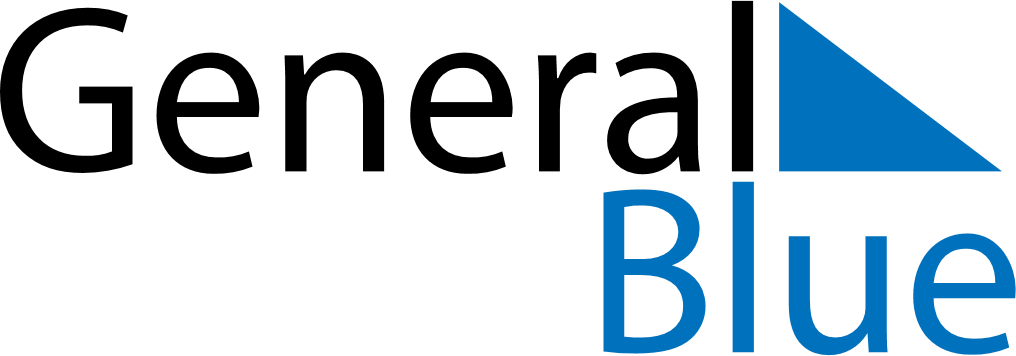 August 2019August 2019August 2019August 2019August 2019August 2019BurundiBurundiBurundiBurundiBurundiBurundiMondayTuesdayWednesdayThursdayFridaySaturdaySunday1234567891011Feast of the Sacrifice (Eid al-Adha)12131415161718Assumption19202122232425262728293031NOTES